উপজেলা সমবায় কার্যালয়,কবিরহাট, নোয়াখালী এর জাতীয় শুদ্ধাচার কৌশল কর্মপরিকল্পনা, ২০২১-২০২২বি:দ্র:- কোন ক্রমিকের কার্যক্রম প্রযোজ্য না হলে তার কারণ মন্তব্য কলামে উল্লেখ করতে হবে।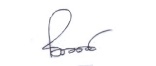    উপজেলা সমবায় অফিসার                                                                                        কবিরহাট, নোয়াখালী।কার্যক্রমের নামকর্মসম্পাদন সূচকসূচকের মানএককবাস্তবায়নের দায়িত্বপ্রাপ্ত ব্যক্তি/পদ২০২১-২০২২ অর্থবছরেরলক্ষ্যমাত্রাবাস্তবায়ন অগ্রগতি পরিবীক্ষণ, ২০২১-২০২২বাস্তবায়ন অগ্রগতি পরিবীক্ষণ, ২০২১-২০২২বাস্তবায়ন অগ্রগতি পরিবীক্ষণ, ২০২১-২০২২বাস্তবায়ন অগ্রগতি পরিবীক্ষণ, ২০২১-২০২২বাস্তবায়ন অগ্রগতি পরিবীক্ষণ, ২০২১-২০২২বাস্তবায়ন অগ্রগতি পরিবীক্ষণ, ২০২১-২০২২মন্তব্যকার্যক্রমের নামকর্মসম্পাদন সূচকসূচকের মানএককবাস্তবায়নের দায়িত্বপ্রাপ্ত ব্যক্তি/পদ২০২১-২০২২ অর্থবছরেরলক্ষ্যমাত্রালক্ষ্যমাত্রা/অর্জন১ম কোয়ার্টার২য় কোয়ার্টার৩য় কোয়ার্টার৪র্থ কোয়ার্টারমোট অর্জনঅর্জিত মানমন্তব্য১২৩৪৫৬৭৮৯১০১১১২১৩১৪১. প্রাতিষ্ঠানিক ব্যবস্থা………………………………....১. প্রাতিষ্ঠানিক ব্যবস্থা………………………………....১. প্রাতিষ্ঠানিক ব্যবস্থা………………………………....১. প্রাতিষ্ঠানিক ব্যবস্থা………………………………....১. প্রাতিষ্ঠানিক ব্যবস্থা………………………………....১. প্রাতিষ্ঠানিক ব্যবস্থা………………………………....১. প্রাতিষ্ঠানিক ব্যবস্থা………………………………....১. প্রাতিষ্ঠানিক ব্যবস্থা………………………………....১. প্রাতিষ্ঠানিক ব্যবস্থা………………………………....১. প্রাতিষ্ঠানিক ব্যবস্থা………………………………....১. প্রাতিষ্ঠানিক ব্যবস্থা………………………………....১. প্রাতিষ্ঠানিক ব্যবস্থা………………………………....১. প্রাতিষ্ঠানিক ব্যবস্থা………………………………....১. প্রাতিষ্ঠানিক ব্যবস্থা………………………………....১.১ নৈতিকতা কমিটি সভা আয়োজনসভা আয়োজিত৪সংখ্যাইউসিও৪লক্ষ্যমাত্রা১১১১১.১ নৈতিকতা কমিটি সভা আয়োজনসভা আয়োজিত৪সংখ্যাইউসিও৪অর্জন১.২ নৈতিকতা কমিটির সভার সিদ্ধান্ত বাস্তবায়নবাস্তবায়িত সিদ্ধান্ত৬%ইউসিও১০০লক্ষ্যমাত্রা১০০%১০০%১০০%১০০%১.২ নৈতিকতা কমিটির সভার সিদ্ধান্ত বাস্তবায়নবাস্তবায়িত সিদ্ধান্ত৬%ইউসিও১০০অর্জন১.৩ সুশাসন প্রতিষ্ঠার নিমিত্ত অংশীজনের (stakeholders) অংশগ্রহণে  সভাঅনুষ্ঠিত সভা৪সংখ্যাইউসিও২লক্ষ্যমাত্রা-১-১১.৩ সুশাসন প্রতিষ্ঠার নিমিত্ত অংশীজনের (stakeholders) অংশগ্রহণে  সভাঅনুষ্ঠিত সভা৪সংখ্যাইউসিও২অর্জন১.৪ শুদ্ধাচার সংক্রান্ত প্রশিক্ষণ আয়োজন প্রশিক্ষণ আয়োজিত২সংখ্যাইউসিও২(৫০ জন)লক্ষ্যমাত্রা-১ (২৫জন)-১ (২৫জন)১.৪ শুদ্ধাচার সংক্রান্ত প্রশিক্ষণ আয়োজন প্রশিক্ষণ আয়োজিত২সংখ্যাইউসিও২(৫০ জন)অর্জন১.৫ কর্ম-পরিবেশ উন্নয়ন (স্বাস্থ্যবিধি অনুসরণ/টিওএন্ডইভুক্ত অকেজো মালামাল বিনষ্টকরণ/পরিষ্কার-পরিচ্ছন্নতা বৃদ্ধি ইত্যাদি উন্নত কর্ম-পরিবেশ৩সংখ্যা ওতারিখইউসিও৩টিও৩১/০৯/২১৩০/১২/২০২১৩০/০৬/২০২২লক্ষ্যমাত্রা৩১/০৯/২১৩০/১২/২১-৩০/০৬/২২১.৫ কর্ম-পরিবেশ উন্নয়ন (স্বাস্থ্যবিধি অনুসরণ/টিওএন্ডইভুক্ত অকেজো মালামাল বিনষ্টকরণ/পরিষ্কার-পরিচ্ছন্নতা বৃদ্ধি ইত্যাদি উন্নত কর্ম-পরিবেশ৩সংখ্যা ওতারিখইউসিও৩টিও৩১/০৯/২১৩০/১২/২০২১৩০/০৬/২০২২অর্জন১.৬ জাতীয় শুদ্ধাচার কৌশল কর্মপরিকল্পনা, ২০২১-২২ ও ত্রৈমাসিক পরিবীক্ষণ প্রতিবেদন দপ্তর/সংস্থায় দাখিল ও স্ব স্ব ওয়েবসাইটে আপলোডকরণ কর্মপরিকল্পনা ও ত্রৈমাসিক প্রতিবেদন দাখিলকৃত ও আপলোডকৃত৪তারিখপিকলু নন্দীঅফিস সহকারীকাম কম্পিউটারঅপারেটর০৫/১০/২১০৫/০১/২২০৫/০৪/২২৩০/০৬/২২লক্ষ্যমাত্রা০৫/১০/২১০৫/০১/২২০৫/০৪/২২৩০/০৬/২২১.৬ জাতীয় শুদ্ধাচার কৌশল কর্মপরিকল্পনা, ২০২১-২২ ও ত্রৈমাসিক পরিবীক্ষণ প্রতিবেদন দপ্তর/সংস্থায় দাখিল ও স্ব স্ব ওয়েবসাইটে আপলোডকরণ কর্মপরিকল্পনা ও ত্রৈমাসিক প্রতিবেদন দাখিলকৃত ও আপলোডকৃত৪তারিখপিকলু নন্দীঅফিস সহকারীকাম কম্পিউটারঅপারেটর০৫/১০/২১০৫/০১/২২০৫/০৪/২২৩০/০৬/২২অর্জন১.৭ শুদ্ধাচার পুরস্কার প্রদান এবংপুরস্কারপ্রাপ্তদের তালিকা ওয়েবসাইটে প্রকাশপ্রদত্ত পুরস্কার  ৩তারিখপিকলু নন্দীঅফিস সহকারীকাম কম্পিউটারঅপারেটর২০/০৬/২০২২লক্ষ্যমাত্রা---২০/০৬/২২১.৭ শুদ্ধাচার পুরস্কার প্রদান এবংপুরস্কারপ্রাপ্তদের তালিকা ওয়েবসাইটে প্রকাশপ্রদত্ত পুরস্কার  ৩তারিখপিকলু নন্দীঅফিস সহকারীকাম কম্পিউটারঅপারেটর২০/০৬/২০২২অর্জন২.  ক্রয়ের ক্ষেত্রে শুদ্ধাচার ........................................................................২.  ক্রয়ের ক্ষেত্রে শুদ্ধাচার ........................................................................২.  ক্রয়ের ক্ষেত্রে শুদ্ধাচার ........................................................................২.  ক্রয়ের ক্ষেত্রে শুদ্ধাচার ........................................................................২.  ক্রয়ের ক্ষেত্রে শুদ্ধাচার ........................................................................২.  ক্রয়ের ক্ষেত্রে শুদ্ধাচার ........................................................................২.  ক্রয়ের ক্ষেত্রে শুদ্ধাচার ........................................................................২.  ক্রয়ের ক্ষেত্রে শুদ্ধাচার ........................................................................২.  ক্রয়ের ক্ষেত্রে শুদ্ধাচার ........................................................................২.  ক্রয়ের ক্ষেত্রে শুদ্ধাচার ........................................................................২.  ক্রয়ের ক্ষেত্রে শুদ্ধাচার ........................................................................২.  ক্রয়ের ক্ষেত্রে শুদ্ধাচার ........................................................................২.  ক্রয়ের ক্ষেত্রে শুদ্ধাচার ........................................................................২.  ক্রয়ের ক্ষেত্রে শুদ্ধাচার ........................................................................২.১ ২০২১-২২ অর্থ বছরের ক্রয়-পরিকল্পনা ওয়েবসাইটে প্রকাশক্রয়-পরিকল্পনা ওয়েবসাইটে প্রকাশিত৪তারিখপিকলু নন্দীঅফিস সহকারীকাম কম্পিউটারঅপারেটর৩১/০৮/২০২১লক্ষ্যমাত্রা৩১/০৮/২১---২.১ ২০২১-২২ অর্থ বছরের ক্রয়-পরিকল্পনা ওয়েবসাইটে প্রকাশক্রয়-পরিকল্পনা ওয়েবসাইটে প্রকাশিত৪তারিখপিকলু নন্দীঅফিস সহকারীকাম কম্পিউটারঅপারেটর৩১/০৮/২০২১অর্জন৩. শুদ্ধাচার সংশ্লিষ্ট এবং দুর্নীতি প্রতিরোধে সহায়ক অন্যান্য কার্যক্রম…………….. (অগ্রাধিকার ভিত্তিতে ন্যুনতম পাঁচটি কার্যক্রম)৩. শুদ্ধাচার সংশ্লিষ্ট এবং দুর্নীতি প্রতিরোধে সহায়ক অন্যান্য কার্যক্রম…………….. (অগ্রাধিকার ভিত্তিতে ন্যুনতম পাঁচটি কার্যক্রম)৩. শুদ্ধাচার সংশ্লিষ্ট এবং দুর্নীতি প্রতিরোধে সহায়ক অন্যান্য কার্যক্রম…………….. (অগ্রাধিকার ভিত্তিতে ন্যুনতম পাঁচটি কার্যক্রম)৩. শুদ্ধাচার সংশ্লিষ্ট এবং দুর্নীতি প্রতিরোধে সহায়ক অন্যান্য কার্যক্রম…………….. (অগ্রাধিকার ভিত্তিতে ন্যুনতম পাঁচটি কার্যক্রম)৩. শুদ্ধাচার সংশ্লিষ্ট এবং দুর্নীতি প্রতিরোধে সহায়ক অন্যান্য কার্যক্রম…………….. (অগ্রাধিকার ভিত্তিতে ন্যুনতম পাঁচটি কার্যক্রম)৩. শুদ্ধাচার সংশ্লিষ্ট এবং দুর্নীতি প্রতিরোধে সহায়ক অন্যান্য কার্যক্রম…………….. (অগ্রাধিকার ভিত্তিতে ন্যুনতম পাঁচটি কার্যক্রম)৩. শুদ্ধাচার সংশ্লিষ্ট এবং দুর্নীতি প্রতিরোধে সহায়ক অন্যান্য কার্যক্রম…………….. (অগ্রাধিকার ভিত্তিতে ন্যুনতম পাঁচটি কার্যক্রম)৩. শুদ্ধাচার সংশ্লিষ্ট এবং দুর্নীতি প্রতিরোধে সহায়ক অন্যান্য কার্যক্রম…………….. (অগ্রাধিকার ভিত্তিতে ন্যুনতম পাঁচটি কার্যক্রম)৩. শুদ্ধাচার সংশ্লিষ্ট এবং দুর্নীতি প্রতিরোধে সহায়ক অন্যান্য কার্যক্রম…………….. (অগ্রাধিকার ভিত্তিতে ন্যুনতম পাঁচটি কার্যক্রম)৩. শুদ্ধাচার সংশ্লিষ্ট এবং দুর্নীতি প্রতিরোধে সহায়ক অন্যান্য কার্যক্রম…………….. (অগ্রাধিকার ভিত্তিতে ন্যুনতম পাঁচটি কার্যক্রম)৩. শুদ্ধাচার সংশ্লিষ্ট এবং দুর্নীতি প্রতিরোধে সহায়ক অন্যান্য কার্যক্রম…………….. (অগ্রাধিকার ভিত্তিতে ন্যুনতম পাঁচটি কার্যক্রম)৩. শুদ্ধাচার সংশ্লিষ্ট এবং দুর্নীতি প্রতিরোধে সহায়ক অন্যান্য কার্যক্রম…………….. (অগ্রাধিকার ভিত্তিতে ন্যুনতম পাঁচটি কার্যক্রম)৩. শুদ্ধাচার সংশ্লিষ্ট এবং দুর্নীতি প্রতিরোধে সহায়ক অন্যান্য কার্যক্রম…………….. (অগ্রাধিকার ভিত্তিতে ন্যুনতম পাঁচটি কার্যক্রম)৩. শুদ্ধাচার সংশ্লিষ্ট এবং দুর্নীতি প্রতিরোধে সহায়ক অন্যান্য কার্যক্রম…………….. (অগ্রাধিকার ভিত্তিতে ন্যুনতম পাঁচটি কার্যক্রম)৩.১ টেলি কনফারেন্স আয়োজনআয়োজিত কনফারেন্স৪সংখ্যাইউসিও২লক্ষ্যমাত্রা-১-১৩.১ টেলি কনফারেন্স আয়োজনআয়োজিত কনফারেন্স৪সংখ্যাইউসিও২অর্জন৩.২ কর্মচারিদের উপস্থিত হাজিরা মনিটরিংপ্রতিবেদন৪সংখ্যাইউসিও৪লক্ষ্যমাত্রা১১১১৩.২ কর্মচারিদের উপস্থিত হাজিরা মনিটরিংপ্রতিবেদন৪সংখ্যাইউসিও৪অর্জন৩.৩ উপজেলা সমবায়  এর সমবায় সমিতি নিরীক্ষা প্রতিবেদন পর্যালোচনা সুপারিশ অনুযায়ী পরবর্তী ব্যবস্থা গ্রহন মনিটরিংকার্যক্রম ও মনিটরিং ব্যবস্থা গ্রহন৪সংখ্যাইউসিও২লক্ষ্যমাত্রা-১-১৩.৩ উপজেলা সমবায়  এর সমবায় সমিতি নিরীক্ষা প্রতিবেদন পর্যালোচনা সুপারিশ অনুযায়ী পরবর্তী ব্যবস্থা গ্রহন মনিটরিংকার্যক্রম ও মনিটরিং ব্যবস্থা গ্রহন৪সংখ্যাইউসিও২অর্জন৩.৪ উপজেলা সমবায় দপ্তর, নোয়াখাখী এর সার্বিক কার্যক্রম মনিটরিংকার্যক্রম ও মনিটরিং ব্যবস্থা গ্রহন৪সংখ্যাইউসিও৪লক্ষ্যমাত্রা১১১৩.৪ উপজেলা সমবায় দপ্তর, নোয়াখাখী এর সার্বিক কার্যক্রম মনিটরিংকার্যক্রম ও মনিটরিং ব্যবস্থা গ্রহন৪সংখ্যাইউসিও৪অর্জন৩.৫ কর্মকর্তা/কর্মচারিদের কর্মবন্টন বোর্ডে প্রদর্শন করাবোর্ডে প্রদর্শন৪তারিখইউসিও৩১/০৮/২১লক্ষ্যমাত্রা৩১/০৮/২১---৩.৫ কর্মকর্তা/কর্মচারিদের কর্মবন্টন বোর্ডে প্রদর্শন করাবোর্ডে প্রদর্শন৪তারিখইউসিও৩১/০৮/২১অর্জন